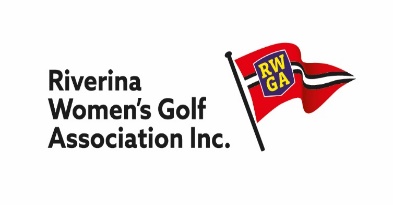 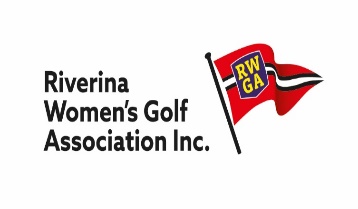 President                                                                                                                                                               				                         SecretaryTrish Gray                                                									                       Judy Kroek42 Condon Avenue                                  									                     3 Fox StreetWagga Wagga NSW 2650                        									       Wagga Wagga 2650Mobile: 0401312201                               									       Mobile 0407973170trish44@bigpond.net.au                                                                                                                                                      	            		 secretary@rwga.org.auAPPOINTMENT OF PROXY TO 2022 ANNUAL DISTRICT MEETINGI, ___________________________________________________________ 	____     (Full Name) of __________________________________________________ 			                (Address) being a Club Representative /Delegate (delete as appropriate) to the Committee of the Riverina Women’s Golf Association hereby appoint____________________________________________________			 (Full name of proxy) of __________________________________________________			                   (Address) being a member of that Association, as my proxy to vote for me and on my behalf at the Annual District Meeting of the Association to be held on Sunday 6th November at the Lockhart Serviceman’s Club at 11.am______________________ 					  (Signature of member appointed proxy) _____________________    (Date)NOTE1.	No person may hold more than one proxy2.	The above form may be also used to appoint a proxy for a Delegate to the meeting previously appointed by their Club but unable to attend the meeting.3.	This form must be handed to the Secretary prior to the commencement of the meeting.Received By____________________________ 	 Date    /      /      Position     ________________________________